Домашняя контрольная работа по теме «Десятичные дроби»6 классУкажите число две целых сто сорок четыре тысячных, записанное цифрами:а) 2,0144;	б) 2,00144;	в) 2,144;		г) 20,0144.Укажите значение произведения :а) 0,02038; 	б) 20,38; 		в) 203,8; 		г) 2038.Найдите значение выражения, используя законы сложения и умножения:; 			2) .Найдите значение выражения и результат округлите до сотых:; 			2) .Решите уравнение .Выразите в центнерах:		1) 650 г;		2) 5 кг 7 г.Автомобиль догонит велосипедиста через 0,4 ч. Найдите расстояние между ними, если скорость велосипедиста 18,5 км/ч, а скорость автомобиля в 5,6 раза больше.Вычислите .Запишите все десятичные дроби, которые можно составить из цифр 1, 2, 7, причем каждая цифра используется в записи числа только один раз. Найдите среднее арифметическое этих дробей.В первый день бригада прополола 0,2 участка, во второй день –  остатка. Прополов в третий день 96 м2, бригада закончила прополку. Какова площадь прополотого участка? 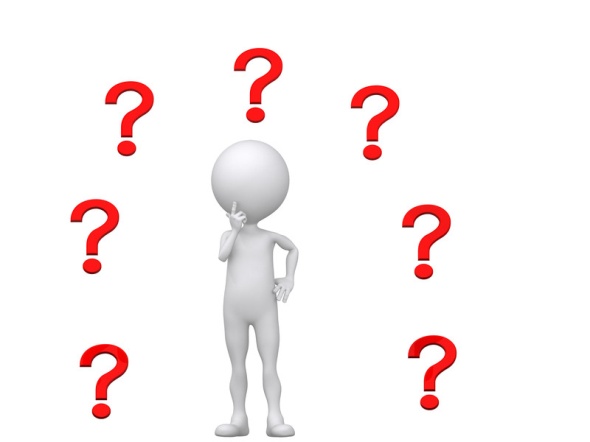 